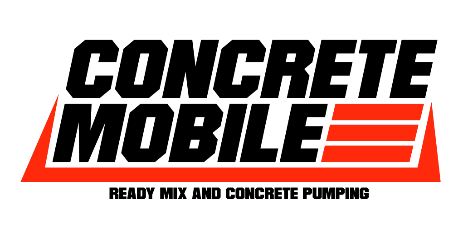 PO Box 1033 | Minot, ND 58702 | Office: 701.852.3019
Credit Application & Purchase Agreement
 Email: halliel@gravelproductsinc.comInformationFull Legal Business or Individual Name ______________________________________Trade Name/Doing Business As____________________________________________Billing Address__________________________________________________________City, State, Zip __________________________________________________________Shipping Address________________________________________________________City, State, Zip __________________________________________________________Email Address__________________________________________________________Phone #________________________________Fax #___________________________Date Business Started____________ How long at this address? ___________________Business Type (check box) Corporation        Partnership        Proprietorship        LLCIf Corporation, Date of Inc. __________________ State of Inc. ____________________If LLC, attach articles of organization to this credit applicationParent Company Name ___________________________________________________
Officers/Owners: Name, Home Address, Social Security NumbersOwners Name: _____________________________Title: ___________SS#__________Home Address: _________________________________Phone __________________Officers Name: _____________________________Title: ___________SS#__________Home Address: _________________________________ Phone __________________Federal ID#_____________________________________________________________Bank ReferenceBank Name __________________________ Account Number ____________________Officer _________________________________ Phone _________________________Address_____________________________________ Fax #_____________________
Other InformationTax Exempt or Resale? (must send exemption certificate)________________________How Long in Business? ___________________________________________________Current Ownership in place since? __________________________________________Have you or your business ever declared bankruptcy? Yes___ No ___ Chapter # ______If yes, under what name ______________________________Date of filing: __________Date of discharge: ________________ State ____________Has the company, any officers or owners of the company ever had either a judgment or a state or Federal tax lien filed against them personally or against any business entity associated with the person? _______If yes, where and when? _______________________________Do you require: Purchase orders ______ Job numbers ____________Do you limit people authorized to purchase for your company? _______If yes please attach list.Trade References (Material suppliers you have done business with for at least one year)Firm Name___________________________________ Phone____________________________
Contact Name________________________________ Fax # _____________________________
Firm Name___________________________________ Phone____________________________
Contact Name________________________________ Fax # _____________________________
Firm Name___________________________________ Phone____________________________
Contact Name________________________________ Fax # _____________________________
Firm Name___________________________________ Phone____________________________
Contact Name________________________________ Fax # _____________________________Credit AgreementWe warrant the information provided to be true. I, an authorized officer, grant permission to investigate the references, including commercial and consumer credit checks. We understand that credit information regarding our account may be provided to credit reporting agencies or as a reference upon our request. Interest on past due balances shall bear interest as the lesser of 18% or the maximum rate allowed by law. We understand that any credit given to us by Concrete Mobile, L.L.C. is discretionary and may be revoked at any time. We acknowledge that Concrete Mobile, L.L.C. may hold or cancel orders for goods or alter or suspend this Credit Agreement if our financial condition may impair our ability to pay all sums due Concrete Mobile, L.L.C. in a timely manner. We agree to pay $35.00 per state law for returned checks. We agree to be subject to jurisdiction in Ward County, North Dakota, if our account is placed for collection, or if services of an attorney are required to enforce this Credit Agreement, we agree to pay all costs and fees including a reasonable attorney's fees.__________________________________            ______________________________
Signature of Authorized Person/Officer                   Date__________________________________            ______________________________
Print Full Name                                                        TitlePersonal Guarantee
As additional consideration for the extension of credit to _______________________________ (company or individual) the undersigned personally guarantees and agrees to pay, when due and upon demand, the full amount of any indebtedness owed to Concrete Mobile, L.L.C. by ___________________________________ (company or individual) in connection with such sales.__________________________________            ______________________________
Signature of Authorized Person/Officer                   Date__________________________________            
Print Full Name  

The Federal Equal Credit Opportunity Act prohibits creditors from discriminating against credit applications on the basis of race, color, religion, national origin, sex,marital status or age. The federal agency that administers compliance with this law is the Federal Trade Commission.Office Use Only
1st Approval________________________________  Date______________________
2nd Approval________________________________ Date______________________
Credit Limit__________________________ Additional Terms___________________________________________